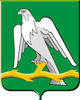 ГЛАВА  ГОРОДСКОГО ОКРУГА  КРАСНОУФИМСКП О С Т А Н О В Л Е Н И Еот          20.12.12г.               №  1447г. Красноуфимск   Об утверждении административного  регламента по предоставлению муниципальной услуги  в сфере образования «Предоставление путевок детям  в  организации отдыха в дневных и загородных лагерях» в городском округе КрасноуфимскВ целях  реализации Федерального закона от 27 июля 2010 года № 210-ФЗ «Об организации предоставления государственных и муниципальных услуг», распоряжений  Правительства Российской Федерации от 17.12.2009 г. № 1993-р, от 02.09.2010 г. № 1433-р, распоряжения Правительства Свердловской области от 25.03.2010 г. № 254-РП «О мерах по реализации распоряжения Правительства Российской Федерации от 17.12.2009 г. № 1993-Р», с изменениями, внесенными распоряжением Правительства Свердловской области от 01.11.2010 г. № 1568-РП, распоряжения Правительства Свердловской области от 18.11.201- г. № 1711-РП «Об утверждении плана мероприятий по реализации на территории Свердловской области Федерального закона от 27.07.2010 г. № 210 ФЗ «Об организации предоставления государственных и муниципальных услуг», постановления Правительства РФ от 16.05.2011 г. № 373 «О разработке и  утверждении административных регламентов исполнения государственных функций и административных регламентов предоставления государственных услуг»,  в целях обеспечения государственных гарантий доступности и качества предоставления муниципальных услуг в сфере образования в муниципальных образовательных учреждениях городского округа Красноуфимск, руководствуясь ст. 28, 48 Устава городского округа КрасноуфимскПОСТАНОВЛЯЮ:1.  Утвердить административный регламент по предоставлению муниципальной услуги в сфере образования «Предоставление путевок детям  в  организации отдыха в дневных и загородных лагерях» в городском округе Красноуфимск (приложение 1).2. Настоящее постановление опубликовать в газете «Вперед» и на официальном сайте муниципального образования городской округ Красноуфимск.3. Постановление вступает в законную силу с момента его опубликования.4. Контроль исполнения настоящего Постановления возложить на заместителя главы городского округа Красноуфимск по правовым и организационным вопросам  Р.О. Шахбанова.Глава городского округа Красноуфимск                                     В.В. АртемьевскихЛист согласований  Рассылка: 1. МО Управление образованием городского  округа Красноуфимск2. ________________________________________________________________ Исполнитель: Зам. начальника МО Управление образованием Вахрушева Е.А., тел. 2-48-94Дата передачи на согласованиеНаименование должностиПодписьРасшифровка подписиДата согласованияЗаместитель главы городского округа Красноуфимск по правовым и организационным  вопросамР.О. ШахбановНачальник МО Управление образованием городского округа КрасноуфимскЖ.С. ФрицкоВедущий специалист  отдела правовой  работыА. С. Колмаков